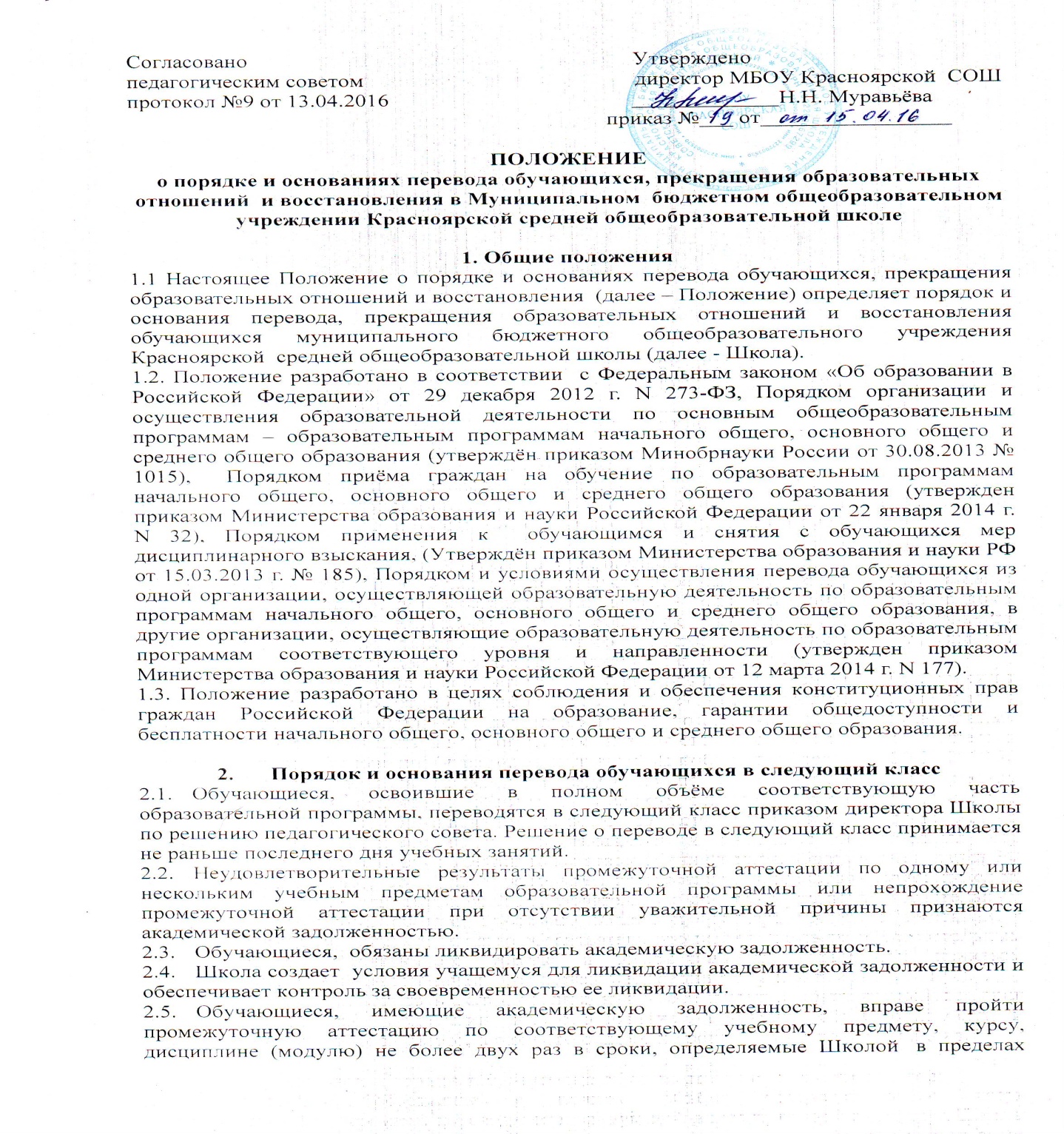 Положение Порядок оформления возникновения, приостановления и прекращенияотношений между МБОУ Красноярской СОШ и обучающимисяи (или) родителями (законными представителями)обучающихся1. Общие положения1.1. Настоящий Порядок разработан в соответствии с Федеральным законом «Обобразовании в Российской Федерации» № 273-ФЗ от 29.12.2012г.1.2. Настоящий Порядок регламентирует оформление возникновения,приостановления и прекращения отношений между МБОУ Красноярская СОШ  иобучающимися и (или) родителями (законными представителями) несовершеннолетних обучающихся.1.3. Под отношениями в данном Порядке понимается совокупность общественных отношений по реализации права граждан на образование, целью которых являетсяосвоение обучающимися содержания образовательных программ.1.4. Участники образовательных отношений – обучающиеся, родители (законныепредставители) несовершеннолетних обучающихся, педагогические работники и ихпредставители, организации, осуществляющие образовательную деятельность.2. Возникновение образовательных отношений2.1. Основанием возникновения образовательных отношений является приказдиректора учреждения о приеме лица на обучение в учреждение или для прохожденияпромежуточной аттестации и (или) государственной (итоговой) аттестации.2.2. Возникновение образовательных отношений в связи с приемом лица вучреждение на обучение по основным общеобразовательным программам начальногообщего, основного общего и среднего общего образования оформляется всоответствии с законодательством Российской Федерации и Правилами приема вучреждение, утвержденными приказом директором учреждения.2.3. Права и обязанности обучающегося, предусмотренные законодательством обобразовании и локальными нормативными актами организации, осуществляющейобразовательную деятельность, возникают у лица, принятого на обучение с даты,указанной в приказе о приеме лица на обучение.3. Договор об образовании3.1. Изданию приказа о зачислении предшествует заключение договора обобразовании.3.2. В договоре об образовании указываются основные характеристикипредоставляемого образования, в том числе, вид, уровень и (или) направленностьдополнительной образовательной программы, формы обучения, срок освоениядополнительной образовательной программы.3.3. Примерные формы договоров об образовании утверждаются федеральныморганом исполнительной власти, осуществляющим функции по выработкегосударственной политики и нормативно-правовому регулированию в сфереобразования.4. Изменение образовательных отношений4.1. Образовательные отношения изменяются в случае изменения условий полученияобучающимся образования по конкретной основной или дополнительнойобразовательной программе, повлекшего за собой изменение взаимных прав иобязанностей обучающегося и организации, осуществляющей образовательнуюдеятельность:- переход с очной формы обучения на семейное образование и наоборот;- перевод на обучение по другой дополнительной образовательной программе;- иные случаи, предусмотренные нормативно-правовыми актами.4.2. Основанием для изменения образовательных отношений является приказдиректора образовательного учреждения.5.Порядок прекращения образовательных отношений5.1Прекращение образовательных отношений регламентируется ст.61 Федерального закона «Об образовании в Российской Федерации» от 29 декабря 2012 г. N 273-ФЗ.5.1.1. Образовательные отношения прекращаются в связи с отчислением обучающегося из Школы :1) в связи с получением образования (завершением обучения);2) досрочно по основаниям, установленным частью настоящей статьи.5.1.2. Образовательные отношения могут быть прекращены досрочно в следующих случаях:1) по инициативе обучающегося или родителей (законных представителей) несовершеннолетнего обучающегося, в том числе в случае перевода обучающегося для продолжения освоения образовательной программы в другую организацию, осуществляющую образовательную деятельность;2)  по обстоятельствам, не зависящим от воли обучающегося или родителей (законных представителей) несовершеннолетнего обучающегося и организации, осуществляющей образовательную деятельность, в том числе в случае ликвидации организации, осуществляющей образовательную деятельность.5.1.3. Досрочное прекращение образовательных отношений по инициативе обучающегося или родителей (законных представителей) несовершеннолетнего обучающегося не влечет за собой возникновение каких-либо дополнительных, в том числе материальных, обязательств указанного обучающегося перед Школой.5.1.4. Основанием для прекращения образовательных отношений является распорядительный акт Школы, об отчислении обучающегося из этой организации. Права и обязанности обучающегося, предусмотренные законодательством об образовании и локальными нормативными актами Школы, прекращаются с даты его отчисления из Школ.5.1.5. При досрочном прекращении образовательных отношений организация, осуществляющая образовательную деятельность, в трехдневный срок после издания распорядительного акта об отчислении обучающегося выдает лицу, отчисленному из этой организации, справку об обучении в соответствии с частью 12 статьи 60 Федерального закона «Об образовании в Российской Федерации» от 29 декабря 2012 г. N 273-ФЗ.5.2. За неисполнение или нарушение устава  Школы,  правил внутреннего распорядка и иных локальных нормативных актов по вопросам организации и осуществления образовательной деятельности к обучающимся могут быть применены меры дисциплинарного взыскания - замечание, выговор, отчисление из организации, осуществляющей образовательную деятельность.5.2.1. Меры дисциплинарного взыскания не применяются к обучающимся по образовательным программам  начального общего образования, а также к обучающимся с ограниченными возможностями здоровья (с задержкой психического развития и различными формами умственной отсталости).5.2.2. Не допускается применение мер дисциплинарного взыскания к обучающимся во время их болезни, каникул.5.2.3. При выборе меры дисциплинарного взыскания  Школа  учитывает тяжесть дисциплинарного проступка, причины и обстоятельства, при которых он совершен, предыдущее поведение обучающегося, его психофизическое и эмоциональное состояние, а также мнение советов обучающихся, советов родителей.5.2.4. По решению Школы за неоднократное совершение дисциплинарных проступков, предусмотренных частью 4.2.  настоящей статьи, допускается применение отчисления несовершеннолетнего обучающегося, достигшего возраста пятнадцати лет из Школы  как меры дисциплинарного взыскания. Отчисление несовершеннолетнего обучающегося применяется, если иные меры дисциплинарного взыскания и меры педагогического воздействия не дали результата и дальнейшее его пребывание в  Школе оказывает отрицательное влияние на других обучающихся, нарушает их права и права работников Школы, а также нормальное функционирование Школы.5.2.5.  Решение об отчислении несовершеннолетнего обучающегося, достигшего возраста пятнадцати лет и не получившего основного общего образования, как мера дисциплинарного взыскания принимается с учетом мнения его родителей (законных представителей) и с согласия комиссии по делам несовершеннолетних и защите их прав. Решение об отчислении детей-сирот и детей, оставшихся без попечения родителей, принимается с согласия комиссии по делам несовершеннолетних и защите их прав и органа опеки и попечительства.5.2.6.  Школа незамедлительно обязана проинформировать об отчислении несовершеннолетнего обучающегося в качестве меры дисциплинарного взыскания комитет по образованию Советского района.  Комитет по образованию и родители (законные представители) несовершеннолетнего обучающегося, отчисленного из Школы не позднее чем в месячный срок принимают меры, обеспечивающие получение несовершеннолетним обучающимся общего образования.5.2.7. Обучающийся, родители (законные представители) несовершеннолетнего обучающегося вправе обжаловать в комиссию по урегулированию споров между участниками образовательных отношений меры дисциплинарного взыскания и их применение к обучающемуся.5.2.8.  Порядок применения к обучающимся и снятия с обучающихся мер дисциплинарного взыскания устанавливается федеральным органом исполнительной власти, осуществляющим функции по выработке государственной политики и нормативно-правовому регулированию в сфере образования.